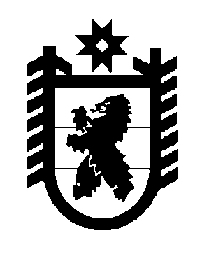 Российская Федерация Республика Карелия    ПРАВИТЕЛЬСТВО РЕСПУБЛИКИ КАРЕЛИЯПОСТАНОВЛЕНИЕот  29 сентября 2017 года № 334-Пг. Петрозаводск О внесении изменения в постановление Правительства 
Республики Карелия от 22 февраля 2017 года № 69-П	Правительство Республики Карелия п о с т а н о в л я е т:Внести в Перечень расходных обязательств муниципальных образований, возникающих при выполнении полномочий органов местного самоуправления по вопросам местного значения, в целях софинансирования которых предоставляются субсидии из бюджета Республики Карелия, целевых показателей результативности предоставления субсидий и их значений 
на 2017 год и на плановый период 2018 и 2019 годов, утвержденный постановлением Правительства Республики Карелия от 22 февраля 2017 года 
№ 69-П «Об утверждении Перечня расходных обязательств муниципальных образований, возникающих при выполнении полномочий органов местного самоуправления по вопросам местного значения, в целях софинансирования которых предоставляются субсидии из бюджета Республики Карелия, целевых показателей результативности предоставления субсидий и их значений 
на 2017 год и на плановый период 2018 и 2019 годов» (Официальный интернет-портал правовой информации (www.pravo.gov.ru), 27 февраля 2017 года, 
№ 1000201702270003; 3 мая 2017 года, № 1000201705030005; 16 мая 2017 года, № 1000201705160001; 25 мая 2017 года, № 1000201705250005; 7 июля 2017 года, № 1000201707070001; 12 июля 2017 года, № 1000201707120002; 25 июля 
2017 года, № 1000201707250003), изменение, дополнив пунктами 15 и 16 следующего содержания:Глава Республики Карелия                                                       А.О. Парфенчиков«15.Вопросы местного значения в соответствии с пунктом 12 части 1 статьи 14, пунктом 191 части 1 статьи 15, пунктом 17 части 1 статьи 16 Федерального закона от 6 октября 2003 года № 131-ФЗ «Об общих принципах организации местного самоуправления в Российской Федерации»субсидия местным бюджетам из бюджета Республики Карелия на реализацию мероприятий государствен-ной программы Республики Карелия «Развитие культуры» (на частичную компенсацию дополнительных расходов на повышение оплаты труда работников муниципальных учреждений культуры)Министерство культуры Республики Карелияповышение оплаты труда работников муници-пальных учреждений культурыминимальное целевое значение средней заработной платы работников муници-пальных учреждений культурырублей19 764,6--16.Вопросы местного значения в соответствии с пунктами 4, 6 части 1 статьи 14, пунктом 4 части 1 статьи 15, пунктами 4, 6  части 1 статьи 16 Федерального закона от 6 октября 2003 года № 131-ФЗ «Об общих принципах организации местного самоуправления в Российской Федерации»субсидия на обеспечение мероприятий по переселению граждан из аварийного жилищного фонда, в том числе переселению граждан из аварийного жилищного фонда с учетом необходимости развития малоэтажного жилищного строительстваМинистерство строительства, жилищно-коммунального хозяйства и энергетики Республики Карелия реализация меро-приятий по расселению аварийного жилищного фонда1) общая площадь расселенных многоквар-тирных домов, признанных в установлен-ном порядке аварийными2) числен-ность граждан, переселенных из аварийного жилищного фондатыс. кв. метровчеловек9 909,19597----».